                                      проєкт Наталія ПЕТРОВИЧ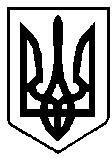 ВАРАСЬКА МІСЬКА РАДАВИКОНАВЧИЙ КОМІТЕТВАРАСЬКОЇ МІСЬКОЇ РАДИР І Ш Е Н НЯ22 вересня 2022 року						№316-ПРВ-22-5100Про затвердження норм витрат на проведення спортивно-масових, фізкультурно-оздоровчих заходів, навчально-тренувальних зборів, відрядження спортсменів і командЗ метою посилення у Вараській міській територіальній громаді соціального захисту спортсменів, тренерів, спортивних суддів, інших учасників спортивно-масових та фізкультурно-оздоровчих заходів, а також навчально- тренувальних зборів, створення належних умов для підготовки спортсменів та вихованців спортивних секцій та гуртків Вараської міської територіальної громади до міських, обласних, міжнародних, всеукраїнських змагань, відповідно до постанови Кабінету Міністрів України від 18 вересня 2013 року №689 «Про затвердження норм витрат на проведення спортивних заходів державного та міжнародного рівня» (із змінами), наказу Міністерства молоді та спорту України від 27 січня 2014 року №144 «Про затвердження Норм витрат на нагородження переможців та призерів спортивних змагань державного рівня», наказу Міністерства молоді та спорту України від 27 січня 2014 року №146 «Про затвердження грошової добової норми витрат на забезпечення харчуванням учасників спортивних заходів», керуючись підпунктами 1 та 6 пункту а статті 32, підпунктом 1 пункту 2 статті 52 Закону України «Про місцеве самоврядування в Україні» виконавчий комітет Вараської міської радиВ И Р І Ш И В:Затвердити порядок забезпечення харчуванням за рахунок коштів місцевого бюджету учасників спортивно-масових, фізкультурно-оздоровчих заходів, навчально-тренувальних зборів та відрядження спортсменів і команд, що проводяться за участю спортсменів та команд Вараської міської територіальної громади № 5130-УМ-01-22.Затвердити порядок забезпечення лікарськими засобами та виробами медичного призначення спортсменів-учасників спортивно-масових, фізкультурно-оздоровчих заходів, навчально-тренувальних зборів та відрядження спортсменів і команд №5130-УМ-02-22.Затвердити граничні норми витрат на харчування спортсменів-учасників спортивно-масових, фізкультурно-оздоровчих заходів, навчально-тренувальних зборів що проводяться у Вараській міській територіальній громаді та відрядження спортсменів та збірних команд міської територіальної громади для участі у змаганнях Всеукраїнських, Міжнародних та обласних з урахуванням групи видів спорту та виду спортивного заходу №5130-ПЕ-01-22.Затвердити граничні грошові норми витрат на забезпечення учасників спортивно-масових, фізкультурно-оздоровчих заходів, навчально-тренувальних зборів лікарськими засобами та виробами медичного призначення №5130-ПЕ-02-22.Затвердити граничні норми витрат для нагородження учасників міських спортивних заходів, кращих спортсменів і тренерів, преміювання тренерів за високі спортивні досягнення №5130-ПЕ-03-22.Контроль за виконанням рішення покласти на заступника міського голови з питань діяльності виконавчих органів ради Дмитра СТЕЦЮКА.Міський голова							Олександр МЕНЗУЛ